VICE TSHOKOLOGO MASHEGOCURRICULUM VITAE           Skilled and Reliable TranslatorAddress: 		02 Timbavati StreetNylpark, MokopaneLimpopo 0600Telephone:		078 823 1076Email:	     		vmashego@gmail.comNationality:		South African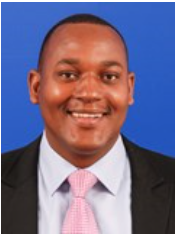 Date of Birth: 	23/04/1984Professional ProfileSkilled and reliable translator with experience translating from English to Northern Sesotho (Sepedi). I worked with different translation teams for 13 years. During those years I also worked as translation department secretary, computer support person for the language and eventually as Northern Sesotho language supervisor. I am very good in organizational and communication skills. I also do simultaneous interpretation. My work also involved a lot of transcreation.Language SkillsMother tongue: Northern Sesotho (Sepedi)Translation SkillsSource languages: English and ZuluTarget Languages: Northern Sesotho (Sepedi)Computer SkillsProficiency in Microsoft Word, Excel, PowerPoint and Outlook, Windows and Browsers (Google Chrome and Internet Explorer).TrainingI have attended a number of Translation Technique courses since 2006 up until 2020.Work ExperienceJune 2006-2020: Worked at Watchtower Society’s as a translator for 11 years and 3 years as both a translator and a supervisor. Very experienced in translating the following materials: Videos scripts, dramas, books, magazines, brochures, pamphlets and talks. I am very good at proofreading, spellchecking, mechanical checking and proof listening. I am also good in translating and coaching lip-sync and voice-over videosCurrent: Mosekola Translation Solutions; Multilingualismsa; Qualtransloc and Uliza LLCRecent examples of projects I have completed:12.12.2108_Venetia Mine_SLP III (2018 - 2022)_Final (Chris Botha)COVID-19 PARENTINGDe Beers COVID-19 postersElectric script Science and techESKOM - MAMMA KNOWS BEST RADIO SPOT_KMPR2_Sepedi_W3Q&A Elctrical safety during the rainy seasonQ&A electricity safety month 2020COVID-19 PostersQA - Electrical Fire Safety 2020Survey_translation_testThaba Chweu Local Municipality  Duma Substation Public Notification 15 October 2020Translation Contact Centre scriptTranslations for WGHS (Wilkinson)Updated_TRS Missing WordsPGIC_S PAH (nsoZA) -06- R1 v22004-2005: Trained as a janitor and have one year experience in cleaning apartments and officesI obtained my driver’s license (Code 10) on the 16th of April 2013 and have been driving our company’s cars since thenGeneral Education1991-1997: Shakwaneng Primary School1998-2002: Makuke High SchoolReferencesMosekola Translation Solutions @ P.O. Box 779, Welobie, 1714 (011 794 7232)Matthews Kupa: Watchtower Translation Office@1 robert broom dr, East Rangeview Krugersdorp (060 974 9932)Thabiso Letsoalo: Watchtower Sign Language Translation Supervisor@1 robert broom dr, East Rangeview Krugersdorp(083 948 8068)Phenuel Chiloane: Sepulana Language Supervisor@Graskop Remote Translation Office(076 721 3499)Wandile Nkambule: Former Siswati Language Supervisor@Mbabane Translation Remote Office(+268 7843 5087)